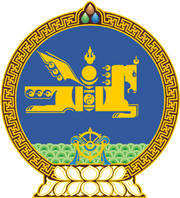 МОНГОЛ УЛСЫН ХУУЛЬ2018 оны 06 сарын 21 өдөр                                                                  Төрийн ордон, Улаанбаатар хотАШИГТ МАЛТМАЛЫН  ТУХАЙ /Шинэчилсэн найруулга/ ХУУЛЬДНЭМЭЛТ ОРУУЛАХ ТУХАЙ1 дүгээр зүйл.Ашигт малтмалын тухай хуульд доор дурдсан агуулгатай дараах хэсэг, заалт нэмсүгэй: 1/26 дугаар зүйлийн 26.12 дахь хэсэг: “26.12.Ашигт малтмалын ашиглалтын тусгай зөвшөөрөл авсан этгээд газар ашиглах эрхээ Эд хөрөнгийн эрхийн улсын бүртгэлийн тухай хуульд заасны дагуу эрхийн улсын бүртгэлд бүртгүүлнэ.” 2/27 дугаар зүйлийн 27.1.14 дэх заалт:“27.1.14.газар ашиглах эрхээ Эд хөрөнгийн эрхийн улсын бүртгэлийн тухай хуульд заасны дагуу эрхийн улсын бүртгэлд бүртгүүлсэн байх.”3/49 дүгээр зүйлийн 49.13 дахь хэсэг: “49.13.Ашигт малтмалын ашиглалтын тусгай зөвшөөрлийг шилжүүлэн авсан этгээдийн газар ашиглах эрх нь эрхийн улсын бүртгэлд бүртгүүлснээр үүснэ.”2 дугаар зүйл.Энэ хуулийг Эд хөрөнгийн эрхийн улсын бүртгэлийн тухай хууль /Шинэчилсэн найруулга/ хүчин төгөлдөр болсон өдрөөс эхлэн дагаж мөрдөнө.		МОНГОЛ УЛСЫН 		ИХ ХУРЛЫН ДАРГА					         М.ЭНХБОЛД